Gary Nickal., by and through counsel, hereby gives notice to this Honorable Court and the prosecution, pursuant to C.R.S. § 16-3-309(5), that he requests all employees and technicians of any crime laboratory whose report or findings aresought to be received in evidence, to testify in person at the trial in the above- captioned matter.Furthermore, pursuant to Mr. Nickal’s Constitutional guarantee of the right to confront witnesses against him, provided by Amendments 6 and 14 of the U.S. Constitution and Article II §16 of the Colorado Constitution, Mr. Nickal objects to the admission of any crime laboratory results into evidence at trial without the in- person testimony of the appropriate employees and technicians.Dated: July 20, 2017 Respectfully Submitted,/s/Patrick Mulligan Reg. No. 161981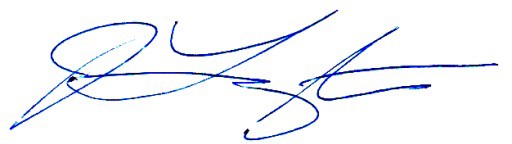 Jennifer Longtin, #43509The Law Office of Jennifer E. Longtin, LLCCertificate of ServiceThe undersigned does hereby certify that on July 20, 2017, s/he served the foregoing NOTICE AND REQUEST to all opposing counsel of record via ICCES: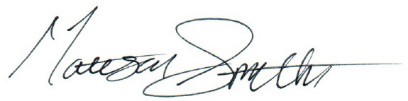 The above captioned motions is hereby: 	 Granted 	 DeniesOrdered this 	day of 	, 2017Honorable District Court JudgeDISTRICT COURTJEFFERSON COUNTY, COLORADO100 JEFFERSON COUNTY PARKWAY GOLDEN, COLORADO 80401DATE FILED: July 20, 2017 5:21 PM FILING ID: 5DBBF67C36E06CASE NUMBER: 2016CR1463 COURT USE ONLY THE PEOPLE OF THE STATE OF COLORADOPlaintiff, v.GARY NICKAL,Accused.DATE FILED: July 20, 2017 5:21 PM FILING ID: 5DBBF67C36E06CASE NUMBER: 2016CR1463 COURT USE ONLY MULLIGAN BRIET, LLCPatrick Mulligan, #169811801 Broadway, Suite 1203Denver, CO 80202PH. 303-295-1500 FAX:EMAIL: Patrick@MulliganBriet.comTHE LAW OFFICE OF JENNIFER E. LONGTIN, LLCJennifer E. Longtin, #43509 2401 S. Downing St.Denver, CO 80201Ph. 303.747.6898Fax. 800.243.2691Jen@jlongtinlaw.comCase No. 16CR001463Division: 12NOTICE AND REQUEST FOR IN PERSON TESTIMONYNOTICE AND REQUEST FOR IN PERSON TESTIMONYDISTRICT COURTJEFFERSON COUNTY, COLORADO100 JEFFERSON COUNTY PARKWAY GOLDEN, COLORADO 80401 COURT USE ONLY THE PEOPLE OF THE STATE OF COLORADOPlaintiff, v.GARY NICKAL,Accused. COURT USE ONLY Case No. 16CR001463Division: 12ORDER RE: NOTICE AND REQUEST FOR IN PERSON TESTIMONYORDER RE: NOTICE AND REQUEST FOR IN PERSON TESTIMONY